【操作宝典】12万个税申报开始啦，教您如何用手机搞定！2017-01-18 上海税务根据《个人所得税自行纳税申报办法（试行）》，年所得12万元以上的纳税人，应在每年3月31日前，向主管税务机关办理自行纳税申报的相关事宜。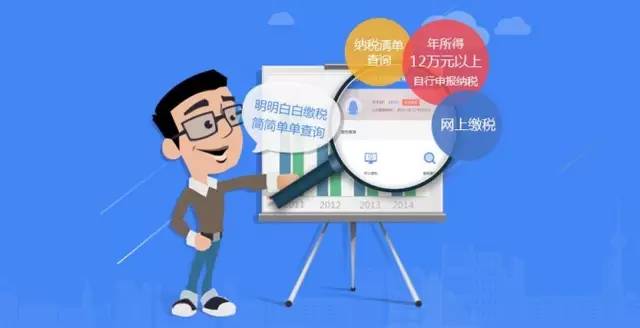 今年，除了仍可在上海税务网站、微信进行12万网上申报外，为了进一步方便大家申报，我们还推出了以下服务新措施：1.网上申报注册方式增加支付宝实名认证；2.网上申报可直接网上缴税；3.增加手机APP申报新方式；4.全市实体办税服务厅通办。青睐“掌中宝”的伙伴们一定最关心如何通过“上海税务”微信完成申报了？这不，申税小微送上最新“上海税务”微信12万申报操作流程，助大家轻松便捷完成操作。目前，年所得12万元以上自行申报纳税同纳税清单查询、网上缴税等功能均集中在上海个人所得税网上办税应用平台（以下简称个人网厅）中实现。因此，个人网厅的注册用户可直接登录申报！已注册用户操作流程1.进入上海税务微信界面，点击“便民办税”——“12万申报”直接跳转至“上海市个人网上办税应用平台”。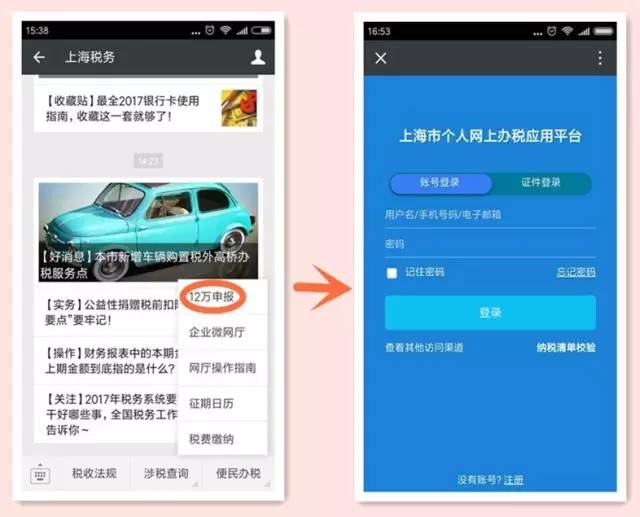 2.已注册用户登录系统后显示如下：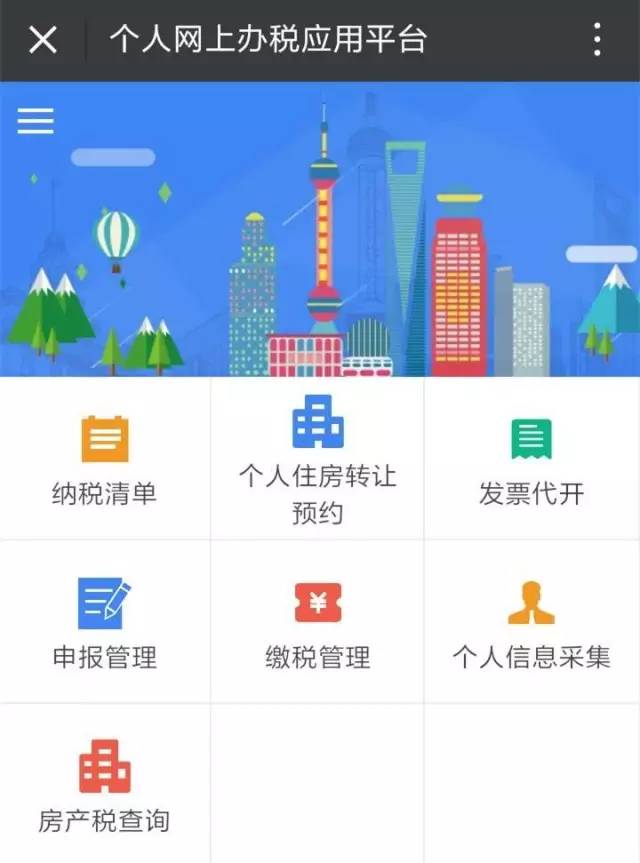 3.点击“申报管理”，进入后页面如下所示：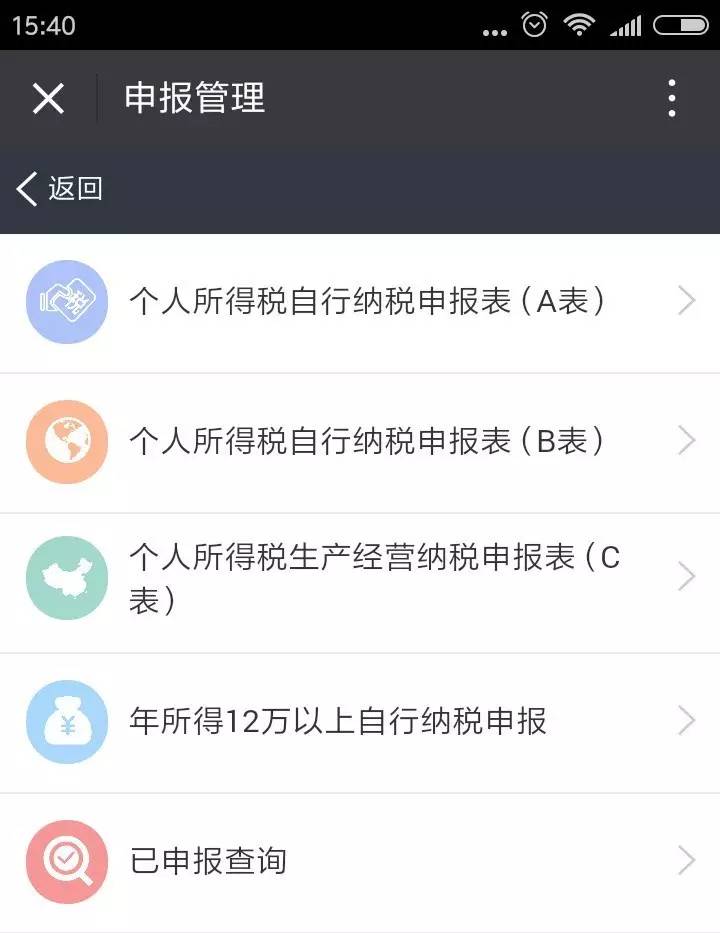 4.点击“年所得12万以上自行纳税申报”，进入后页面如下所示：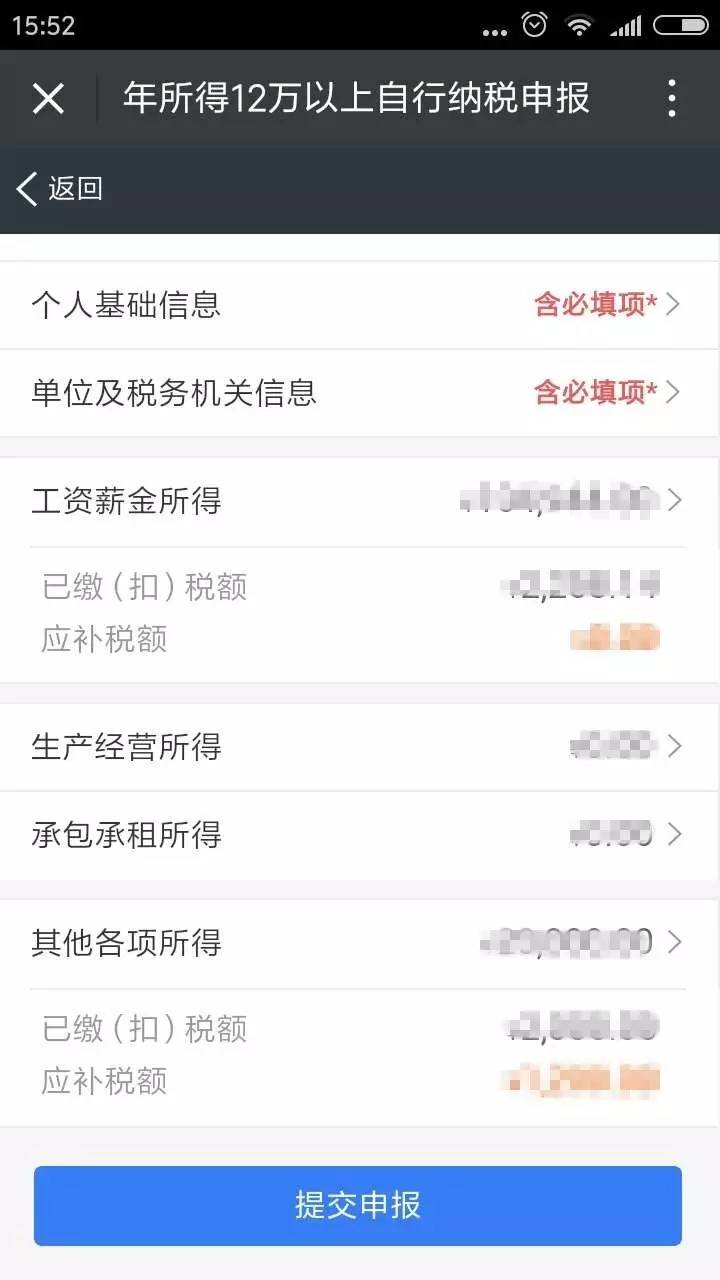 5.点击“个人基础信息”，个人身份证件信息，姓名，国籍显示成只读。录入必录字段后，点击【保存】。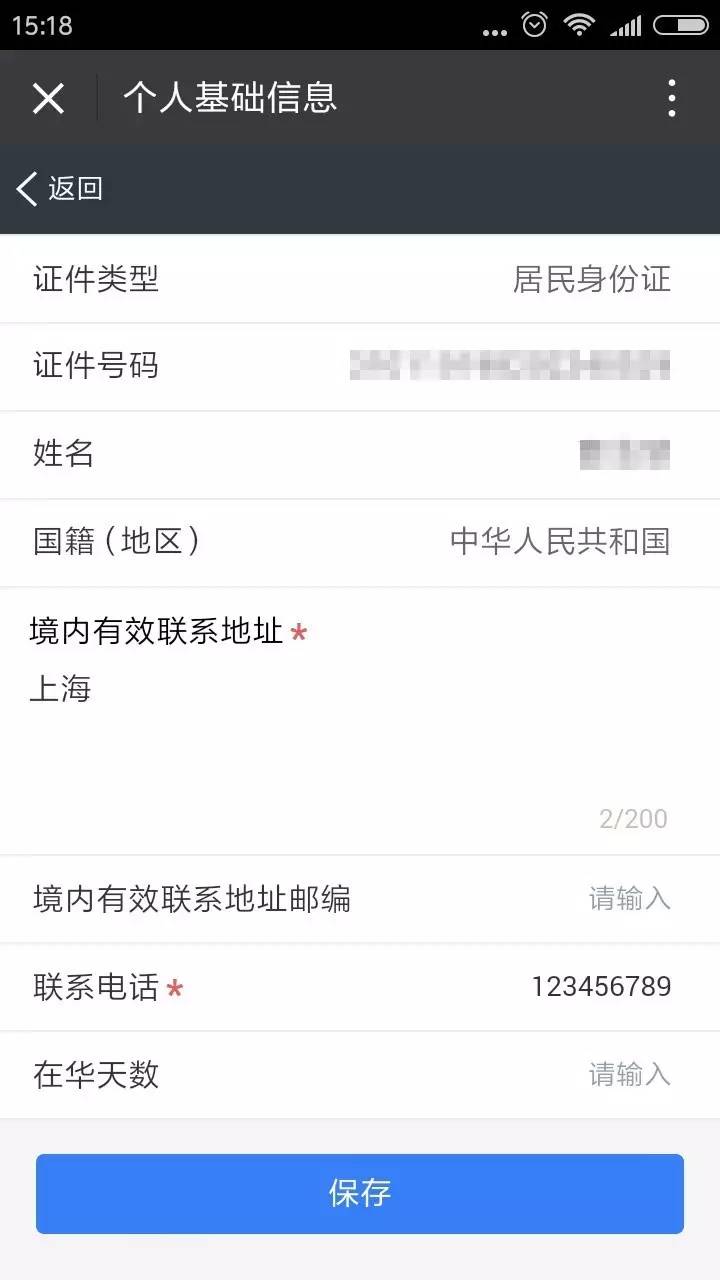 6.点击“单位及税务机关信息”，录入相关信息及必录信息后，点击【保存】。小贴士：录入纳税人识别号后，可点击右侧放大镜图标，进行企业信息查询。企业名称和所属行业会自动填写。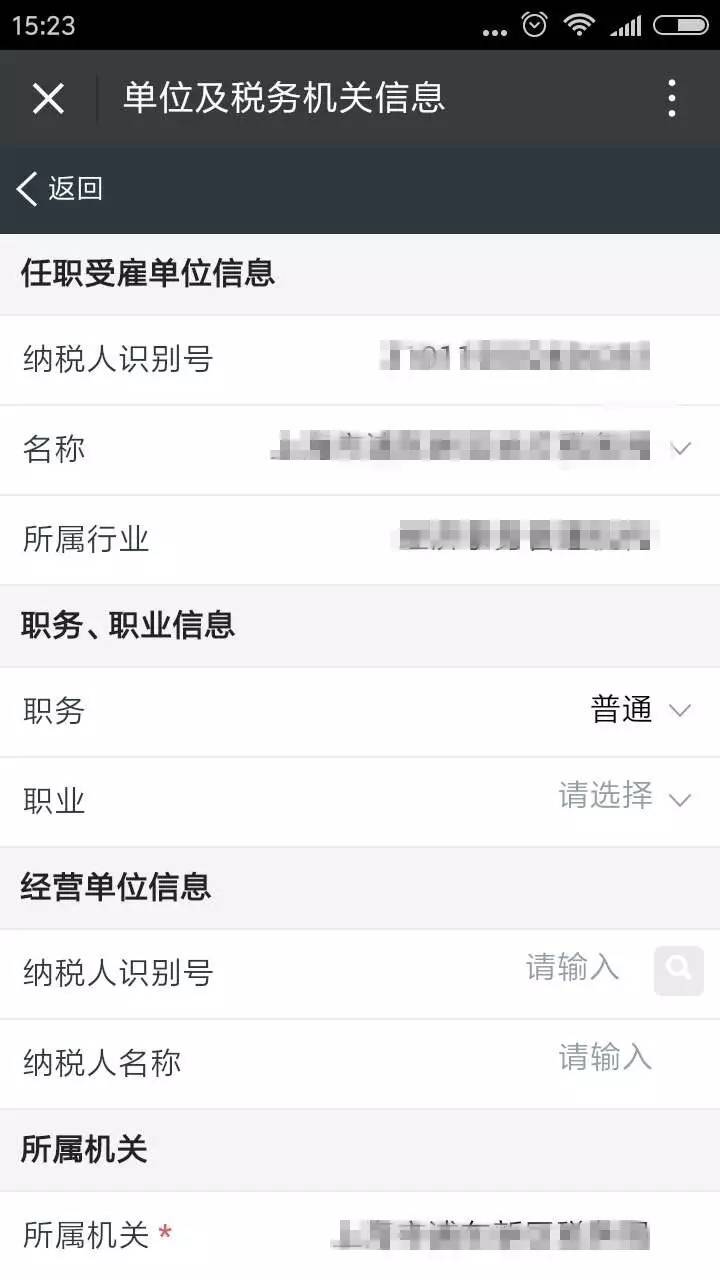 7.填写“个人基础信息”、“单位及税务机关信息”后，如果有工资薪金收入，点击“工资薪金所得”，录入所得数额，点击【保存】。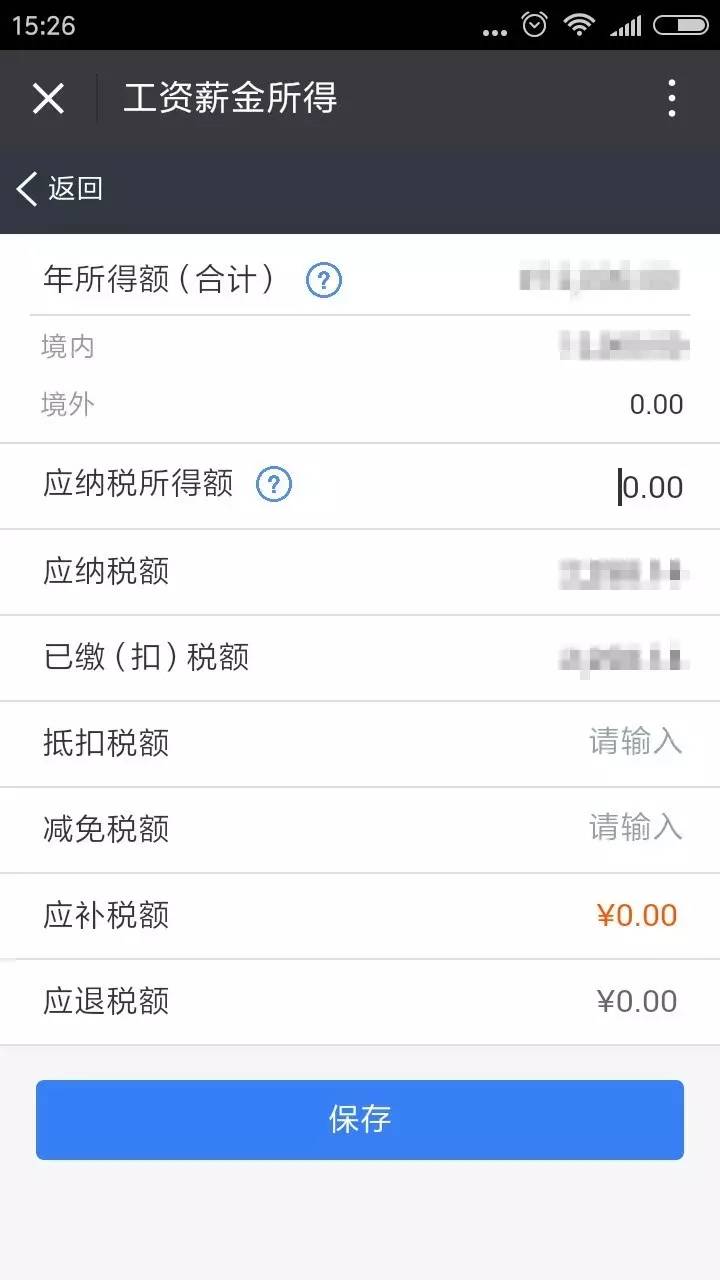 8.同理，如果有生产经营收入，点击“生产经营所得”，录入所得数额，点击【保存】。9.如果有承包承租收入，点击“承包承租所得”，录入所得数额，点击【保存】。10.如果其他收入，点击“其他各项所得”，然后选择具体的所得项目。其他各项所得的申报填写和工资薪金、生产经营、承包承租一致。11.填写完申报收入后，点击“提交申报”。页面跳转到申报确认页。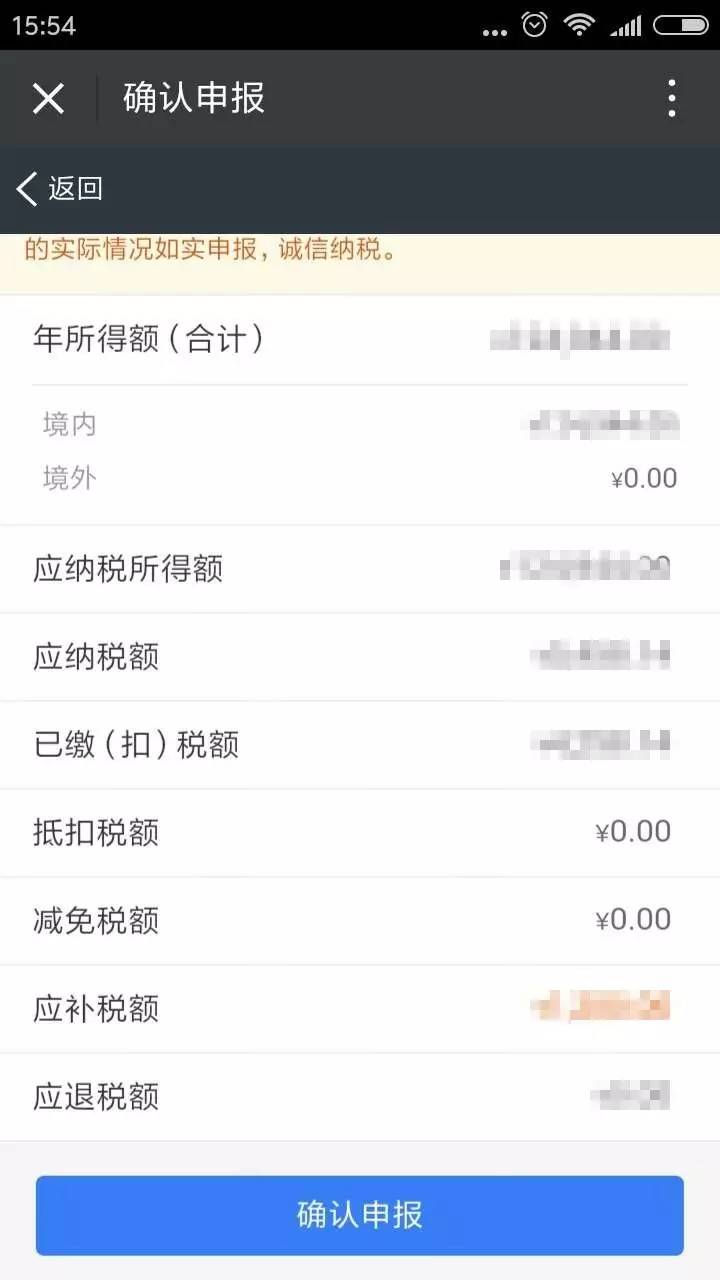 12.确认无误后，点击“确认申报”，跳转到申报成功提示页面。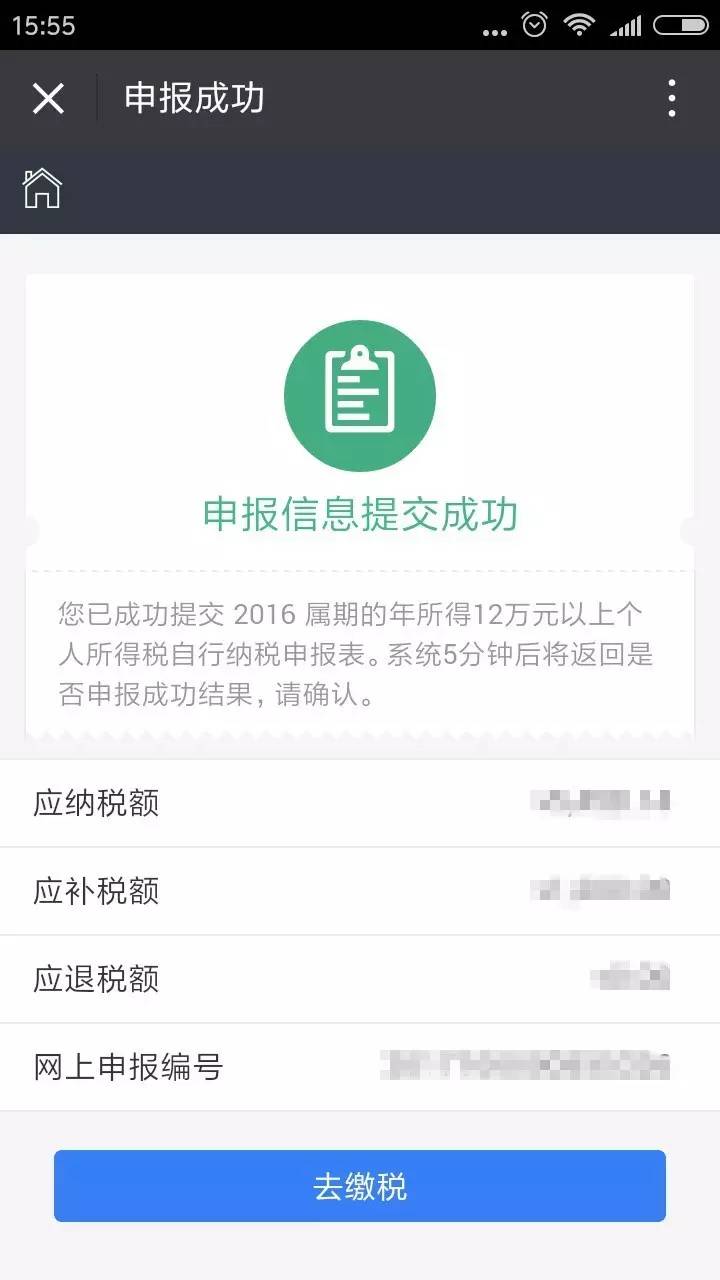 温馨提醒1.进入个人网厅操作过程中，注意：勿点击界面左上方的“×”按钮哦。点击“×”按钮将退出个人网厅，应点击“×”按钮下方的“返回”按钮返回上一层菜单。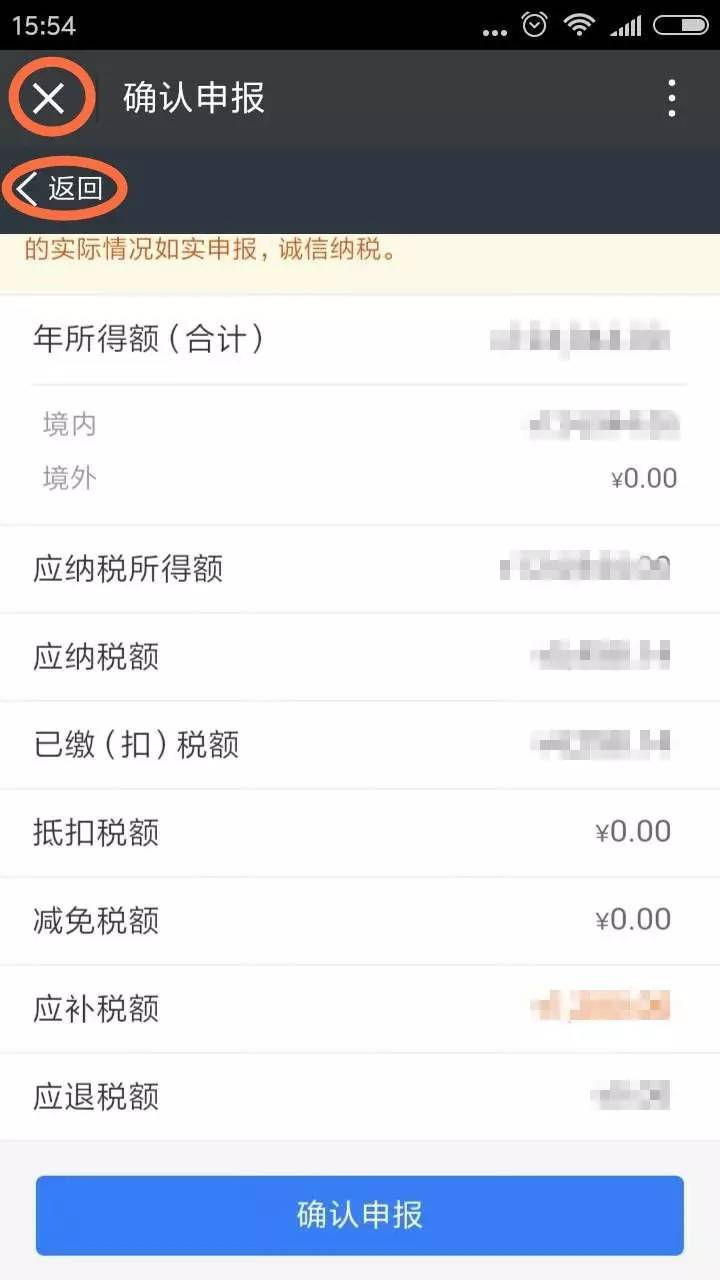 2.如您发现原申报有误的，可进行修改或作废。操作路径：个人网厅—申报管理—已申报查询，进入“申报表信息”界面后进行原申报数据的修改或作废。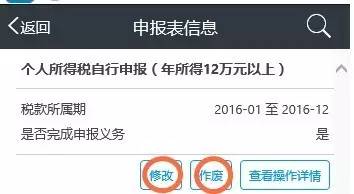 3.如申报成功后发生应补税额，可直接通过“申报信息提交成功”界面下方“去缴税”按钮实现缴税。或者可入个人网厅主页面点击“缴税管理”选择未缴记录进行缴税。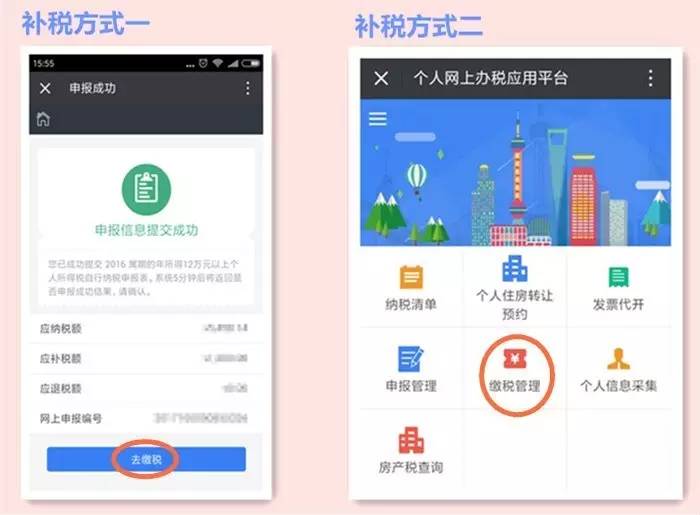 小贴士：个人网厅缴税金额上限受网银额度限制，为确保缴税成功，缴税前请确认网银额度。新用户注册方式对于尚未完成个人网厅注册的纳税人，则须进行个人网厅用户注册后方可进行12万申报操作，目前新用户注册方式有四种：（1）已有纳税信息的用户，可以点击“使用纳税信息注册”按钮进行注册。（2）已有上海市民信箱的用户，可以点击“使用上海市民信箱实名制用户注册”按钮进行注册。（3）已申请到注册码的用户，可以点击“已获取注册码用户注册”按钮进行注册。（4）已在支付宝实名认证过的用户，可以点击“使用支付宝实名认证注册”（新功能推荐）。12万申报其他方式操作路径说明1.上海税务网站上海税务网站（http://www.tax.sh.gov.cn/）首页——我要办税，或是浏览器中直接输入上海个人所得税网上办税应用平台链接地址：www.tax.sh.gov.cn/zrr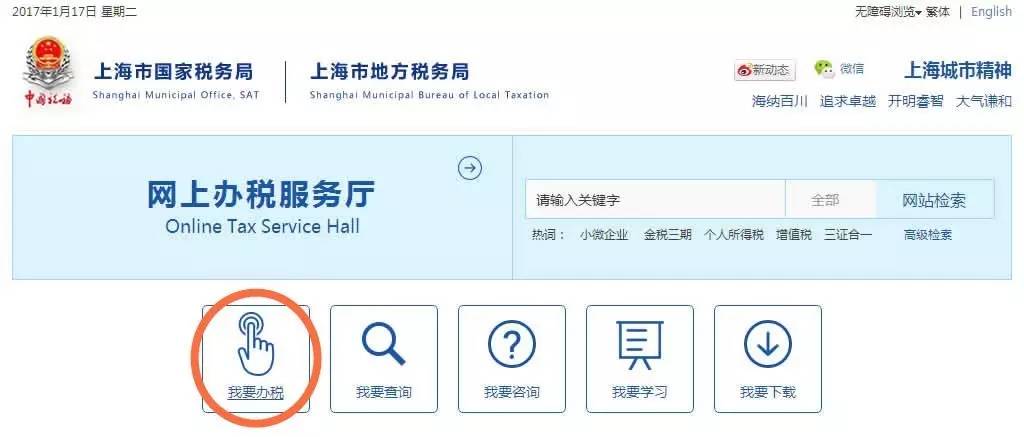 2.上海市个人网上办税应用平台APP客户端下载地址：https://gr.tax.sh.gov.cn/introduce/3.全市实体办税服务厅全市办税服务厅地址可通过上海税务网站定位查找。上海税务网站（http://www.tax.sh.gov.cn/）——纳税服务——办税地图。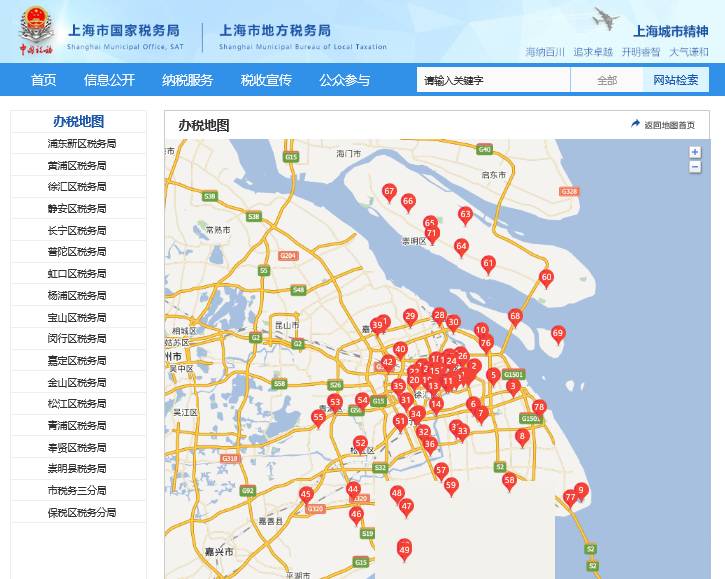 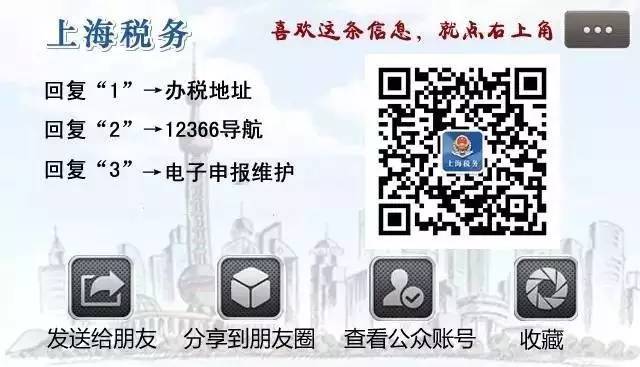 